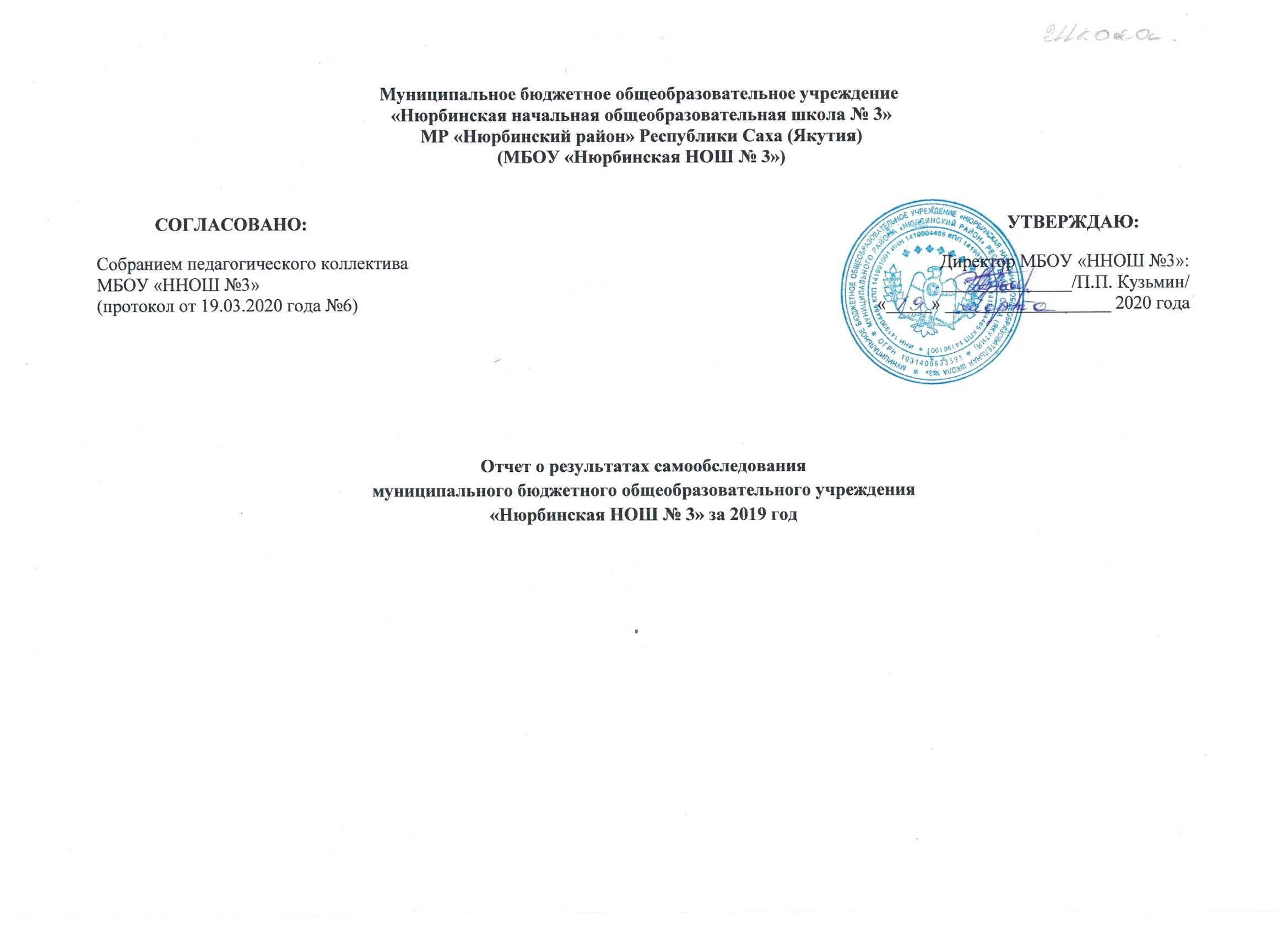 I. Общие сведения об образовательной организацииМБОУ «Нюрбинская НОШ № 3 (далее – Школа) расположена в городе Нюрба, городе республиканского значения. Большинство семей обучающихся проживают на территориях закрепленных за школой.Основным видом деятельности Школы является реализация общеобразовательных программ начального общего образования. Также Школа реализует образовательные программы дополнительного образования детейII. Оценка образовательной деятельностиОбразовательная деятельность в МБОУ «Нюрбинская НОШ №3» организуется в соответствии с Федеральным законом от 29.12.2012 № 273-ФЗ «Об образовании в Российской Федерации», ФГОС начального общего, основного общего и среднего общего образования, СанПиН 2.4.2.2821-10 «Санитарно-эпидемиологические требования к условиям и организации обучения в общеобразовательных учреждениях», основными образовательными программами по уровням, включая учебные планы, годовые календарные графики, расписанием занятий.Учебный план разработан на основе примерного ООП НОО 2015 г., вариант 4.Занятия организованы в две смены. По Уставу общеобразовательной организации, согласно требованиям СанПиН к режиму:- установлена 5 – дневная учебная неделя в первых классах, во 2 – 4 классах – 6 – дневная учебная неделя;- предусмотрена максимально допустимая недельная нагрузка в первых классах – 21 час, во 2 – 4 классах – 26 часов;- обучение в первых классах в соответствии с СанПиН 2.4.2. 2821 – 10 организуется в первую смену при пятидневной неделе с максимально допустимой недельной нагрузкой в   21 академический час и дополнительными недельными каникулами в середине третьей четверти.II. Оценка системы управления организациейУправление осуществляется на принципах единоначалия и самоуправления.Органыуправления, действующие в ШколеДля осуществления учебно-методической работы в Школе создано одно методическоеобъединение:объединениепедагоговначальногообразования.В целях учета мнения обучающихся и родителей (законных представителей) несовершеннолетних обучающихся в Школе действуют Родительский комитет и ДО «Дьулуур».По итогам 2019 года система управления Школой оценивается как эффективная, позволяющая учесть мнение работников и всех участников образовательных отношений. В следующем году изменение системы управления не планируется.III. Оценка образовательной деятельностиОбразовательная деятельность в Школе организуется в соответствии сФедеральным законом от 29.12.2012 № 273-ФЗ «Об образовании в Российской Федерации», ФГОС начального общего образования, СанПиН 2.4.2.2821-10 «Санитарно-
эпидемиологические требования к условиям и организации обучения в общеобразовательных учреждениях», основной образовательной программой, включая учебный план, годовые календарный график, расписание занятий.Учебный план НОО ориентирован на 4-летний нормативный срок освоения основной образовательной программы начального общего образования (реализация ФГОС НОО).Воспитательная работаЦелью воспитательной работы школы в 2019 году является:совершенствование воспитательной деятельности, способствующей развитию нравственной, физически здоровой личности, способной к творчеству и самоопределению.              Задачи воспитательной работы:-Совершенствование системы воспитательной работы в классных коллективах;-Приобщение школьников к ведущим духовным ценностям своего народа, к его национальной культуре, языку, традициям и обычаям;-Продолжить работу, направленную на сохранение и укрепление здоровья обучающихся, привитие им навыков здорового образа жизни, на профилактику правонарушений, преступлений несовершеннолетними;-Создать условия для выстраивания системы воспитания в школе на основе гуманизации и личностно-ориентированного подхода в обучении и воспитании школьников.-Продолжить работу по поддержке социальной инициативы, творчества, самостоятельности у школьников через развитие детских общественных движений и органов ученического самоуправления.-Развитие коммуникативных умений педагогов, работать в системе «учитель – ученик - родитель».-Координация деятельности и взаимодействие всех звеньев воспитательной системы: базового и дополнительного образования; школы и социума; школы и семьи.Основные направления воспитательной деятельности:Учебно-познавательное - «Я и Мир знаний»;Профессионально-ориентационное - «Я – Человек»;Патриотическое - «Я и Отечество»;Взаимодействие с общественностью и семьей - «Я и Семья»;Экологическое, трудовое -  «Я - Природа и Труд»;Профилактическое, физкультурно-оздоровительное - «Я и Здоровье»;Культурно-просветительское - «Я и Культура»;под эгидой  ЕДД «Дьулуур» -  Детская организация «Радуга».Ключевыми понятиями являются: «Индивидуальность», «Самостоятельность», «Доброта», «Творчество», «Активность», «Коллектив»Формы работы: Беседы, встречи, экскурсии, олимпиады, КТД, часы общения, лектории….Продолжили работы следующих проектов:внутриклассные проекты:-«Утум» - Тимофеева М.А.- Гагарина Э.Г.; - «Киһиайылҕаоҕото» - Охлопкова Е.Г., Винокурова И.А.;школьные проекты:- «Портфолио выходного дня» (1-4 кл.)- «Уроки Здоровья» (с 2016г.)- «Мин сахабын» (2017-2021)межшкольный проект:- «Ученик года» (для учащихся 4-х классов городских  школ НСОШ №1, НСОШ №2, ННОШ №3, УСОШ) - отв. ННОШ №3- «Тропинки интересного мира» межшкольный проект сетевого взаимодействия школ  (ННОШ №3, Чаппанда) – «Муҥха»Школа является районной экспериментальной площадкой по реализации следующих проектов: - «Дневник индивидуального развития обучающихся начальной школы» (2016 - 2020);- «Трёхъязычие - Сто книг» (с 2017г.);республиканский проект:- «Марафон детских общественных объединений «Семь заданий Главы РС(Я)»;- проект «Музыка для всех» (2014 - 2022);- проект «Рисуем все» (Мандаройууһуттарбыт) (2017-2022);Всероссийский проект:- проект «Шахматы в школе».Дополнительное образованиеОхват учащихся в учреждениях дополнительного образованияIV. Содержание и качество подготовкиСтатистика показателей за 2016–2019 годы.Законом об Образовании, Уставом школы предусмотрена безусловная возможность равного доступа граждан к получению общего начального образования. В соответствии с Уставом в школу принимаются все желающие без конкурса и отбора. Но за последние годы наметилась тенденция увеличения численности обучающихся. Этому способствовали увеличения количества детей поступающих в первый класс. Анализ данных за 2 последних года показывает следующее:-  прибывают в нашу школу дети в основном из прикрепленного к школе микрорайона;- значительное число детей прибывают из сел района, других регионов республики и страны в целом; Наша школа ведет мониторинг учета детей, проживающих в микрорайоне школы по данным медика школы и детских садов города. Профильного и углубленного обучения в Школе нет. Планируется ввести с 2023-2024 года.Обучающихся с инвалидностью в 2019 году в Школе не было.Качество образования.В МБОУ «ННОШ №3» реализованы мероприятия и проекты в области модернизации структуры и содержания образования:  1. Модернизация учебных инновационных программ:- разработан новый вариант основной образовательной программы начальной школы с учётом вариативности и личностной направленности системы общего образования, в соответствии с новыми образовательными стандартами, социальным заказом общества;- в начальных классах работают по программам «Школа России»; УМК «Гармония»; - разрабатывается мониторинг индивидуальной успешности учащихся школы;2. Введение продуктивных технологий, основанных на компетентностном подходе:- продолжается работа по формированию базы данных и обобщению передового опыта в школе;- коллектив ознакомлен с новым Законом РФ «Об образовании»;- разработаны рабочие программы и программы ВУД в соответствии с ФГОС второго поколения;3. Модернизация программ дополнительного образования:- увеличилось количество учащихся, охваченных формами дополнительного образования;- систематически проводится диагностика уровня готовности к обучению в школе: уровень развития образного мышления, памяти, внимания, речи;- ежегодно проводилась работа по подготовке детей к обучению в школе; - систематически измеряется уровень адаптации первоклассников, отслеживаются результаты контрольных срезов по предметам, а также уровень воспитанности учащихся, уровень удовлетворенности родителей работой ОУ. 4. Образовательные достижения учащихся.Результаты образовательной деятельности учащихся школы прослеживаются по нескольким направлениям:- уровень обученности и качество знаний в целом по ОУ;- итоги школьных, кустовых, районных олимпиад и творческих конкурсов;- качество освоения выпускниками программ по итоговым контрольным работам.          Успеваемость учащихся нашей школы стабильная на протяжении 5 лет и составляет 99-100%. Неуспевающий в 2018-2019 уч.г. один.      Качество знаний повысился на 2 %.Качество образовательной деятельности школы за 5 лет.Анализ ВПР по русскому языкуАнализ ВПР по математикеАнализ ВПР по окружающему мируИз вышеизложенного можно сделать следующий вывод, по всем предметам успеваемость повысился. Качество по русскому языку повысился на 25%, по математике на 31%, по окр.миру на 21 %.V. Востребованность выпускниковVI. Оценка функционирования внутренней системы оценки качества образованияВ Школе утверждено положение о внутренней системе оценки качества образованияот 10.01.2020. По итогам оценки качества образования в 2019 году выявлено, что уровень метапредметных  результатов соответствуют среднему уровню, сформированность личностных результатов  высокая.По результатам анкетирования 2019 года выявлено, что количество родителей, которые удовлетворены качеством образования в Школе, – 87,8 процента. VII. Оценка кадрового обеспеченияНа период самообследования в Школе работают 25 педагога, из них 5 – внешних совместителей, 2-внутр.совместитель. Из них 2 человека имеет среднее специальное образование. В 2019 году аттестацию прошли 2 человека: на высшую квалификационную категорию-1, на СЗД-1.В целях повышения качества образовательной деятельности в школе проводится целенаправленная кадровая политика, основная цель которой – обеспечение оптимального баланса процессов обновления и сохранения численного и качественного состава кадров в его развитии, в соответствии потребностями Школы и требованиями действующего законодательства.Основные принципы кадровой политики направлены:на сохранение, укрепление и развитие кадрового потенциала;создание квалифицированного коллектива, способного работать в современных условиях;повышенияуровняквалификацииперсонала.Оценивая кадровое обеспечение образовательной организации, являющееся одним из условий, которое определяет качество подготовки обучающихся, необходимо констатировать следующее:образовательная деятельность в школе обеспечена квалифицированным профессиональным педагогическим составом;в Школе создана устойчивая целевая кадровая система, в которой осуществляется подготовка новых кадров из числа собственных выпускников;кадровый потенциал Школы динамично развивается на основе целенаправленной работы поповышению квалификации педагогов.По итогам 2019 года Школа готова перейти на применение профессиональных стандартов. Штат школы укомплектован полностью.VIII. Оценка учебно-методического и библиотечно-информационного обеспеченияОбщая характеристика:•	объем библиотечного фонда – 4047 единиц;•	книгообеспеченность – 100 %;•	обращаемость – 2355 единиц в год;•	объем учебного фонда – 2191 единица.Фонд библиотеки формируется за счет федерального, регионального, муниципального бюджетов.Состав фонда и его использование:Фонд библиотеки соответствует требованиям ФГОС, учебники фонда входят в федеральный перечень, утвержденный приказом Министерства Просвещения России от 28.12.2018 № 345.В библиотеке имеются электронные образовательные ресурсы – 562 дисков; сетевые образовательные ресурсы – 50. Мультимедийные средства (презентации, электронные энциклопедии, дидактические материалы) – 170.Средний уровень посещаемости библиотеки – 20 человек в день.На официальном сайте школы есть страница библиотеки с информацией о работе и проводимых мероприятиях библиотеки школы.Оснащенность библиотеки учебными пособиями достаточная. Ежегодно выделяется финансирование на подписку периодических изданий. На обновление художественной литературы финансирование отсутствует.IX. Оценка материально-технической базыМатериально-техническое обеспечение Школы позволяет реализовывать в полной мере образовательные программы. В Школе оборудованы 7 учебных кабинетов, все они оснащены современной мультимедийной техникой.На втором этаже здания оборудованы спортивный, на третьем - актовый залы, которые используются по соглашению с администрацией МБОУ «НСОШ№2». На первом этаже оборудованы столовая и пищеблок, которые также используются по соглашению.Результаты анализа показателей деятельности организацииДанные приведены по состоянию на 30 декабря 2019 года.Школа укомплектована достаточным количеством педагогических и иных работников, которые имеют высокую квалификацию и регулярно проходят повышение квалификации, что позволяет обеспечивать стабильных качественных результатов образовательных достижений обучающихся.Наименование образовательной организацииМуниципальное бюджетное общеобразовательное учреждение «Нюрбинская начальная общеобразовательная школа № 3» Муниципального района «Нюрбинский район» Республики Саха (Якутия)   (МБОУ «Нюрбинская НОШ № 3»)РуководительПетр Петрович КузьминАдрес организации678450, Республика Саха (Якутия) г. Нюрба ул. Степана Васильева, 83Телефон, факс(41134) 2-36-55Адрес электронной почтыnnosh3@mail.ruУчредительМР «Нюрбинский район»Дата создания2005 годЛицензияОт 23.12.2015 № 1423, серия 14Л01 № 0001324Свидетельство о государственной аккредитацииОт 31.03.2016 № 0587, серия 14АО2 № 0000497; срок действия: до 14 мая 2027 годаИНН  1419004485ОГРН  1031400893391НаименованиеорганаФункцииДиректорКонтролирует работу и обеспечивает эффективное взаимодействие структурных подразделений организации, утверждает штатное расписание, отчетные документы организации, осуществляет общее руководство ШколойУправляющийсоветРассматриваетвопросы:развитияобразовательнойорганизации;финансово-хозяйственнойдеятельности;материально-техническогообеспеченияПедагогическийсоветОсуществляет текущее руководство образовательной деятельностью Школы, в том числе рассматривает вопросы:развитияобразовательныхуслуг;регламентацииобразовательныхотношений;разработкиобразовательныхпрограмм;выбора учебников, учебных пособий, средств обучения и воспитания;материально-технического обеспечения образовательного процесса;аттестации, повышения квалификации педагогических работников;координациидеятельностиметодическихобъединенийОбщеесобраниеработниковРеализует право работников участвовать в управлении образовательной организацией, в том числе:участвовать в разработке и принятии коллективного договора, Правил трудового распорядка, изменений и дополнений к ним;принимать локальные акты, которые регламентируют деятельность образовательной организации и связаны с правами и обязанностями работников;разрешать конфликтные ситуации между работниками и администрацией образовательной организации;вносить предложения по корректировке плана мероприятий организации, совершенствованию ее работы и развитию материальной базыНаправленяНаименование ВУДФ.И.О.учителяклассЧисленностьзанимающихся Численностьзанимающихся Дети с ОВЗДети с ОВЗДети - инвалидыДети - инвалидыНаправленяНаименование ВУДФ.И.О.учителяклассвсегоИз них  девочекДети с ОВЗИз них девочкивсегоИз них девочкиобщеинтеллектуальное«По дорогам сказок» АТС1 «а» кл.2113----общеинтеллектуальное«Смекалка» АТС1 «а» кл.2113----общеинтеллектуальноеСонорПТА1кл, 4 кл.14/1513----общеинтеллектуальноеХабылык, хаамыскаПТА1-4 кл.22/25152---общеинтеллектуальноеКнижная страна ОЕГ2 «а» кл281722--общеинтеллектуальноеСонорОЕГ2 «а»,3 «а»,3 «б» кл7/86----общеинтеллектуальноеВеселая математика ДИН2 «б» кл25133---общеинтеллектуальное«В стране сказок» ИНВ3 «а» кл.1782---общеинтеллектуальноеМир фантазии СЕМ3 «б» кл.191111--общеинтеллектуальноеЗанимат.грамматикаВИА4ые кл.1611--11общеинтеллектуальноеИйэ тыл ААН4ые кл.18/159----общеинтеллектуальноеМир логики (матем.)ИВА4-ые кл15/179----общеинтеллектуальноеКопилка знаний ИВА4 «а» кл.1861---общеинтеллектуальноеЗанимательная математика ГЭГ4 «б» кл.21101---общеинтеллектуальноеВ стране знаекВИА4 «в» кл.22141111общеинтеллектуальноеРобототехника АТВ1-2 кл.18/1971---общеинтеллектуальноеЗанимат.англ-й ИВС1ые кл.4125----общеинтеллектуальноеЯзыковое портфолио ИВС2-4кл.144/1417312211общеинтеллектуальноеРобофестЕИВ3- 4 классы22общеинтеллектуальноеМир вокруг нас ЕУГ4 «б» кл.21101---общеинтеллектуальноеШахматыИГИ1-4 кл2272---общеинтеллектуальноеШашкиИГИ1-4кл381811--общекультурноеКиһи айыл5а о5ото   ОЕГ2 «а» кл.281722--общекультурноеƟбүгэүгэһэДИН2 «б» кл.25133---общекультурное«Тɵрɵɵбүтдойдум» ИНВ3 «а» кл.1782---общекультурноеƟбүгэүгэһэСЕМ3 «б» кл191111--общекультурноеƟбүгэүгэһэЕУГ3 «в» кл.1882 ---общекультурноеКНРС(Я) ИВА4 «а» кл.1861---общекультурноеКиһи айыл5а о5ото   ВИА4 «в» кл.22141111общекультурноеХорЖМИ, ТЛЮ1-4 кл1311022общекультурноехомусЖМИ3,4кл.8социальноеВолшебные пальчики ЕУГ2-3 кл.6/86----социальноеМир профессий ПТА1 «б» кл.2012----социальноеВолшебные петельки(вязание)АХН3 кл3-----социальноеСтупенька к моему я СЕМ4 «б» кл.21101---социальноеМудрая сова ПМЮ1-4 кл209/21011214411социальноеМаленький мастерПМЮ1,3 кл.42----социальное«Дьулуур»СОК2-4 классы26/2723----социальноеНепослушный язычокСКГ1-4 кл.2686спортивноеЛегкая атлетикаФРЕ1-4 кл.39/45192---спортивноеМини- ФутболИГИ2-4кл.4313---спортивноеРитмика АХН3 «б»,4 «б» кл.25141---Духовно-нравственноеПалитра красокЕОЕ1-4 кл.127/12563111--Духовно-нравственноеТанцевальныйПВГДуховно-нравственноеФолькл. анс. «Харысхал»ГЭГ1-4кл.28/3016----классКл. рук.НДШИНДШИДЮСШДЮСШМАУ ДО ЦДНТТМАУ ДО ЦДНТТКЦ «Кыталык»КЦ «Кыталык»итогоитогоклассКл. рук.Началоуч.годаКонец уч.годаНачалоуч.годаКонец уч.годаНачалоуч. годаКонец уч.годаНачалоуч. годаКонец уч.годаНачалоуч.годаКонец уч.года1 «а» классАТС11112420661 «б» классПТА00121200242 «а» классОЕГ334328280035342 «б» классДИН232413015113 «а» классИНВ11135400783 «б» классСЕМ33000000333 «в» классЕУГ2233770112134 «а» классИВА542233001094 «б» классГЭГ5511331110104 «в» классВИА76112222023031итого29281620727635120129Год2014 - 20152015-20162016-20172017-20182018-2019Число учащихся257181199215210Аттестованы170120138163168Успеваемость (%)10098999999Качество (%)5553595557Учатся на «5» (чел.)27(15,8%)23(19%)28(21%)20 (12%)26(15%)Учатся на «4» и «5»66(38,8%)41(34%)53(38%)70(43%)70(41%)Не успевают02111Оставлены на 2-й год024-1Переведены условно00111Факторы, способствующие или препятствующие выполнению задачиЗадачи школы на новый учебный год.Задача по повышению качества знаний учащихся решена частично. Классные руководители не достаточно вели работу с предметниками на устранение учащимися пробелов.Отслеживать индивидуально по учащимся промежуточные результаты по предметам. (систему разработать в МО).Усилить работу внутришкольного контроля по отстающим учащимся и учащимся имеющим по одной «3» и «4».По школе  По школе  По школе  По школе  По школе  По школе  По школе  По школе  По школе  По школе  По школе  2016-20172017-20182018-2019УспеваемостьУспеваемостьУспеваемостьУспеваемостьУспеваемостьУспеваемостьУспеваемостьУспеваемостьУспеваемостьУспеваемостьУспеваемость80%84%96%КачествоКачествоКачествоКачествоКачествоКачествоКачествоКачествоКачествоКачествоКачество52%45%70%ОбученностьОбученностьОбученностьОбученностьОбученностьОбученностьОбученностьОбученностьОбученностьОбученностьОбученность51%47%62%ОтметкаОтметкаОтметкаОтметкаОтметкаВариантВариантВариантВариант2345Кол-во уч.1111161342422221712626КомплектКомплектКомплектКомплект213251050По школе  2016-20172017-20182018-2019Успеваемость88%98%96%Качество52%47%78%Обученность61%45%64%Статистика по отметкамСтатистика по отметкамСтатистика по отметкамСтатистика по отметкамСтатистика по отметкамСтатистика по отметкамСтатистика по отметкамСтатистика по отметкамСтатистика по отметкамСтатистика по отметкамСтатистика по отметкамСтатистика по отметкамМаксимальный первичный балл: 20Максимальный первичный балл: 20Максимальный первичный балл: 20Максимальный первичный балл: 20Максимальный первичный балл: 20Максимальный первичный балл: 20Максимальный первичный балл: 20Максимальный первичный балл: 20Максимальный первичный балл: 20Максимальный первичный балл: 20Максимальный первичный балл: 20Максимальный первичный балл: 20ООООООООООООООООООООООООООООООООООООООООВся выборкаВся выборкаВся выборкаВся выборкаВся выборкаВся выборкаВся выборкаВся выборкаВся выборкаВся выборкаРеспублика Саха (Якутия)Республика Саха (Якутия)Республика Саха (Якутия)Республика Саха (Якутия)Республика Саха (Якутия)Республика Саха (Якутия)Республика Саха (Якутия)Республика Саха (Якутия)Республика Саха (Якутия)Нюрбинский муниципальный районНюрбинский муниципальный районНюрбинский муниципальный районНюрбинский муниципальный районНюрбинский муниципальный районНюрбинский муниципальный районНюрбинский муниципальный районНюрбинский муниципальный район(sch146115) МБОУ "Нюрбинская НОШ №3"(sch146115) МБОУ "Нюрбинская НОШ №3"(sch146115) МБОУ "Нюрбинская НОШ №3"(sch146115) МБОУ "Нюрбинская НОШ №3"(sch146115) МБОУ "Нюрбинская НОШ №3"(sch146115) МБОУ "Нюрбинская НОШ №3"(sch146115) МБОУ "Нюрбинская НОШ №3"Общая гистограмма отметокОбщая гистограмма отметокОбщая гистограмма отметокОбщая гистограмма отметокОбщая гистограмма отметокОбщая гистограмма отметокОбщая гистограмма отметокОбщая гистограмма отметокОбщая гистограмма отметокОбщая гистограмма отметокОбщая гистограмма отметокОбщая гистограмма отметок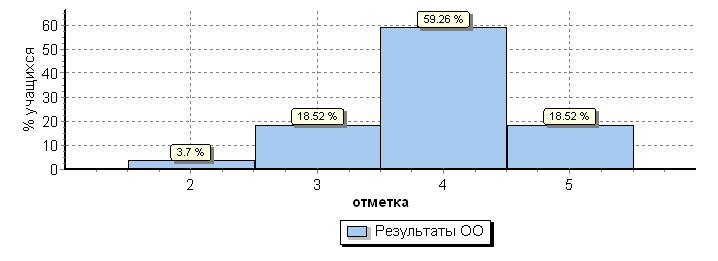 Распределение отметок по вариантамРаспределение отметок по вариантамРаспределение отметок по вариантамРаспределение отметок по вариантамРаспределение отметок по вариантамРаспределение отметок по вариантамРаспределение отметок по вариантамРаспределение отметок по вариантамРаспределение отметок по вариантамРаспределение отметок по вариантамРаспределение отметок по вариантамРаспределение отметок по вариантамОтметкаОтметкаОтметкаОтметкаОтметкаВариантВариантВариантВариант2345Кол-во уч.1111141772922221615325КомплектКомплектКомплектКомплект210321054По школе  2016-20172017-20182018-2019Успеваемость92%98%98%Качество48%63%84%Обученность50%56%575Всего выпускниковНТЛ СОШ №1СОШ №2в другие ОУ2016-2017272-2412017-201847443-2018-20196116-45-№ВидлитературыКоличество единиц в фондеСколько экземпляроввыдавалось за год1Учебная219140382Педагогическая1751353Художественная115115454Справочная145845Языковедение, литературоведение--6Естественно-научная--7Техническая--8Общественно-политическая--ПоказателиЕдиницаизмеренияКоличествоОбразовательнаядеятельностьОбразовательнаядеятельностьОбразовательнаядеятельностьОбщаячисленностьучащихсячеловек204Численность учащихся по образовательной программе начального общего образованиячеловек204Численность (удельный вес) учащихся, успевающих на «4» и «5» по результатам промежуточной аттестации, от общей численности обучающихсячеловек (процент)82 (54%)Численность (удельный вес) учащихся, которые принимали участие в олимпиадах, смотрах, конкурсах, от общей численности обучающихсячеловек (процент)210 (100%)Численность (удельный вес) учащихся – победителей и призеров олимпиад, смотров, конкурсов от общей численности обучающихся, в том числе:человек (процент)− региональногоуровнячеловек (процент)75 (36%)− федеральногоуровнячеловек (процент)9 (4,4 %)− международногоуровнячеловек (процент)-Общая численность педработников, в том числе количество педработников:человек− с высшимобразованиемчеловек23− высшимпедагогическимобразованиемчеловек23− среднимпрофессиональнымобразованиемчеловек2− среднимпрофессиональнымпедагогическимобразованиемчеловек2Численность (удельный вес) педработников с квалификационной категорией от общей численности таких работников, в том числе:человек (процент)− с высшейчеловек (процент)6 (24%)− первойчеловек (процент)8 (32%)Численность (удельный вес) педработников от общей численности таких работников с педагогическим стажем:человек (процент)− до 5 летчеловек (процент)2 (8%)− больше 30 летчеловек (процент)2 (8%)Численность (удельный вес) педработников от общей численности таких работников в возрасте:человек (процент)− до 30 летчеловек (процент)2 (8%)− от 55 летчеловек (процент)3 (12%)Численность (удельный вес) педагогических и административно-хозяйственных работников, которые за последние 5 лет прошли повышение квалификации или профессиональную переподготовку, от общей численности таких работниковчеловек (процент)100%Численность (удельный вес) педагогических и административно-хозяйственных работников, которые прошли повышение квалификации по применению в образовательном процессе ФГОС, от общей численности таких работниковчеловек (процент)20 (42%)ИнфраструктураИнфраструктураИнфраструктураКоличество компьютеров в расчете на одного учащегосяединиц0,019Количество экземпляров учебной и учебно-методической литературы от общего количества единиц библиотечного фонда в расчете на одного учащегосяединиц19,27Наличие в школе системы электронного документооборотада/нетдаНаличие в школе читального зала библиотеки, в том числе наличие в ней:да/нетда− рабочих мест для работы на компьютере или ноутбукеда/нетда− медиатекида/нетнет− средств сканирования и распознавания текстада/нетда− выхода в интернет с библиотечных компьютеровда/нетда− системыконтроляраспечаткиматериаловда/нетдаОбщая площадь помещений для образовательного процесса в расчете на одного обучающегосякв. м529м2/2,51м2